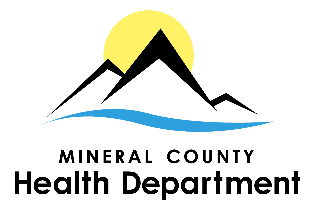 Patient InformationPatient Insurance InformationAppointment Information Verification Review for accuracy and sign at each appointmentPatient’s Legal Name:Patient’s Legal Name:Patient’s Legal Name:Patient’s Legal Name:Patient’s Legal Name:Patient’s Legal Name:Patient’s Legal Name:Patient’s Legal Name:Patient’s Legal Name:Patient’s Legal Name:Patient’s Legal Name:Patient’s Legal Name:Parent/Guardian Name (if patient under 18):Parent/Guardian Name (if patient under 18):Parent/Guardian Name (if patient under 18):Parent/Guardian Name (if patient under 18):Parent/Guardian Name (if patient under 18):Parent/Guardian Name (if patient under 18):Parent/Guardian Name (if patient under 18):Parent/Guardian Name (if patient under 18):Parent/Guardian Name (if patient under 18):Parent/Guardian Name (if patient under 18):Parent/Guardian Name (if patient under 18):Parent/Guardian Name (if patient under 18):Patient’s Date of Birth:Patient’s Date of Birth:Patient’s Date of Birth:Patient’s Date of Birth:Patient’s Date of Birth:Age:Age:Age:Gender:Gender:Gender:Gender:Race/Ethnicity:Race/Ethnicity:American Indian/ Alaska NativeAmerican Indian/ Alaska NativeAsianAsianAfrican American/BlackAfrican American/BlackPacific IslanderCaucasian/WhiteCaucasian/WhiteHispanicMailing Address:Mailing Address:Mailing Address:Mailing Address:Mailing Address:Mailing Address:Mailing Address:Mailing Address:Mailing Address:Mailing Address:Mailing Address:Mailing Address:Email Address:Email Address:Email Address:Email Address:Email Address:Email Address:Email Address:Email Address:Email Address:Email Address:Email Address:Email Address:Phone: Home:Home:Home:Home:Home:Home:Home:Cell:Cell:Cell:Cell:Preferred method of contact: Preferred method of contact: Preferred method of contact: Phone Call: Phone Call: Phone Call: Phone Call: Text Message:Text Message:Text Message:Email: Email: Permission to leave a message? Permission to leave a message? Permission to leave a message? Yes: Yes: Yes: Yes: Yes: No: No: No: No: Select most appropriate form of insurance:Select most appropriate form of insurance:Select most appropriate form of insurance:Select most appropriate form of insurance:Select most appropriate form of insurance:Select most appropriate form of insurance:None:  Healthy MT Kids (Medicaid): Healthy MT Kids (Medicaid): BlueCross BlueShield Healthy MT Kids: BlueCross BlueShield Healthy MT Kids: Private:    Does your insurance cover vaccines? Does your insurance cover vaccines? Does your insurance cover vaccines? Does your insurance cover vaccines? Does your insurance cover vaccines? Does your insurance cover vaccines? Insurance Info:Insurance Info:Name of Insurance: Name of Insurance: Name of Insurance: Name of Insurance: Insurance Info:Insurance Info:ID:ID:Group:Group:Subscriber Info:Subscriber Info:Name:Name:DOB:DOB:Subscriber Info:Subscriber Info:Relationship to patient:Relationship to patient:Employer:Employer:SignatureDateI have reviewed the information on this Face sheet and confirm it is correct.I have reviewed the information on this Face sheet and confirm it is correct.I have reviewed the information on this Face sheet and confirm it is correct.I have reviewed the information on this Face sheet and confirm it is correct.I have reviewed the information on this Face sheet and confirm it is correct.